В соответствии с планом мероприятий отдела образования и социальной политики муниципального района «Улётовский район» Забайкальского края, во исполнении п. 4 постановления «О внесении изменений в некоторые постановления Губернатора Забайкальского края по вопросам ограничительных мероприятий в условиях распространения новой короновирусной инфекции (2019-nCoV) на территории Забайкальского края» от 08 октября 2020 года № 131, в целях популяризации легкой атлетике среди молодёжи в муниципальном районе «Улётовский район»:1. Провести 10 апреля 2021 года открытое первенство Улётовской ДЮСШ по мини-футболу 2. Утвердить:- Положение о проведении открытого первенство Улётовской ДЮСШ по мини-футболу (приложение 1);- состав организационного комитета по подготовке и проведению открытого первенство Улётовской ДЮСШ по мини-футболу (приложение 2).3. Назначить ответственное лицо за проведение Мероприятий, а также за возникновение угрозы распространения новой короновирусной инфекции (2019-nCoV) директора МУ ДО Улётовская ДЮСШ  /Замальдинов А.А./.4. Директору МУ ДО Улётовская ДЮСШ /ЗамальдиновА.А./ организовать проведение открытого первенство Улётовской ДЮСШ по мини-футболу.5. Настоящее распоряжение опубликовать путем его размещения (обнародования) на официальном сайте муниципального района «Улётовский район» в информационно-телекоммуникационной сети «Интернет» в разделе «Документы» - Правовые акты администрации» - //https://uletov.75.ru/.6. Контроль за выполнением распоряжения возложить на заместителя главы  муниципального района «Улётовский район» /С.В.Саранина/.И. о. главы муниципального района«Улётовский район»                                                                 С. С. ПодойницынПриложение 2к распоряжению администрации муниципального района «Улётовский район»от «07» апреля  2021 года № 108/нП О Л О Ж Е Н И ЕО проведение открытого первенства Улётовской ДЮСШ по мини-футболу.Цели и задачиСоревнования проводятся с целью:—  популяризации легкой атлетике среди молодёжи;—  пропаганды здорового образа жизни, вовлечение учащихся к систематическим занятиям спортом;—  выявление сильнейших спортсменов района для участия в региональных  соревнованиях по лёгкой атлетике .Сроки проведения соревнованийСоревнования проводятся: 10 апреля 2021г.  с. Улёты Приезд команд к 10 часам к спортивному залу ДЮСШ судейская 09:30.Состав команды: 7 человек, 4 полевых игрока, один вратарь, 2 запасных. Меры, направленные на предупреждение и распространения COVID- организовать среди участников соревнований и персонала, входящих в место проведения игры соревнований термометрию с использованием бесконтактных термометров;- обеспечить условия для гигиенической обработки рук с применением кожных антисептиков;- обязать участников соревнований и обслуживаемый персонал использовать средства индивидуальной защиты, за исключением периода соревновательной деятельности (для спортсменов и судей);- обеспечить проведения соревнований с соблюдениям социальной дистанции между игроками и судьями не менее 1,5м (в том числе во время построения и награждения команд).Участники и программа соревнованийК соревнованиям допускаются спортсмены-учащиеся образовательных учреждений МР «Улётовский район», прошедшие медицинский осмотр.   Соревнования проводятся по следующим возрастным группам и дистанциям:Возрастные группы: младшая группа – 2010-2011                                     старшая группа 2008-2009НаграждениеПобедители и призеры награждаются грамотами и медалями соответствующих степенейРасходыРасходы связанные, с проведением соревнований несет организатор соревнований. Расходы связанные, с приездом команд и питание участников, за счет командирующих организаций.ЗаявкиПредварительные именные заявки подавать по телефону: 53-2-09 или duschsport@mail.ru до 07.04.2021. Именные заявки, с допуском врача, по приезду на соревнования. Данное положение является официальным вызовом на соревнование.Приложение 2к распоряжению администрации муниципального района «Улётовский район»от «07» апреля  2021 года № 108/нСОСТАВ ОРГАНИЗАЦИОННОГО КОМИТЕТАпо подготовке и   проведению открытого первенство Улётовской ДЮСШ по мини-футболу_____________________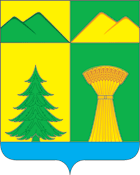 АДМИНИСТРАЦИЯ МУНИЦИПАЛЬНОГО РАЙОНА«УЛЁТОВСКИЙ РАЙОН»ЗАБАЙКАЛЬСКОГО КРАЯРАСПОРЯЖЕНИЕАДМИНИСТРАЦИЯ МУНИЦИПАЛЬНОГО РАЙОНА«УЛЁТОВСКИЙ РАЙОН»ЗАБАЙКАЛЬСКОГО КРАЯРАСПОРЯЖЕНИЕАДМИНИСТРАЦИЯ МУНИЦИПАЛЬНОГО РАЙОНА«УЛЁТОВСКИЙ РАЙОН»ЗАБАЙКАЛЬСКОГО КРАЯРАСПОРЯЖЕНИЕАДМИНИСТРАЦИЯ МУНИЦИПАЛЬНОГО РАЙОНА«УЛЁТОВСКИЙ РАЙОН»ЗАБАЙКАЛЬСКОГО КРАЯРАСПОРЯЖЕНИЕ«07» апреля 2021 года«07» апреля 2021 года№ 108/нс.УлётыО проведение открытого первенства Улётовской ДЮСШ по мини-футболуО проведение открытого первенства Улётовской ДЮСШ по мини-футболуО проведение открытого первенства Улётовской ДЮСШ по мини-футболуО проведение открытого первенства Улётовской ДЮСШ по мини-футболуСтаниславСергеевичПодойницын-И. о. главы муниципального района «Улётовский район», председатель; Светлана ВикторовнаСаранина- заместитель главы муниципального района «Улётовский район», заместитель председателя;Светлана ВладимировнаБадунова-начальник отдела образования и социальной политики администрации муниципального района «Улётовский район»;Алексей Александрович Замальдинов-директор МУ ДО Улётовская ДЮСШ.